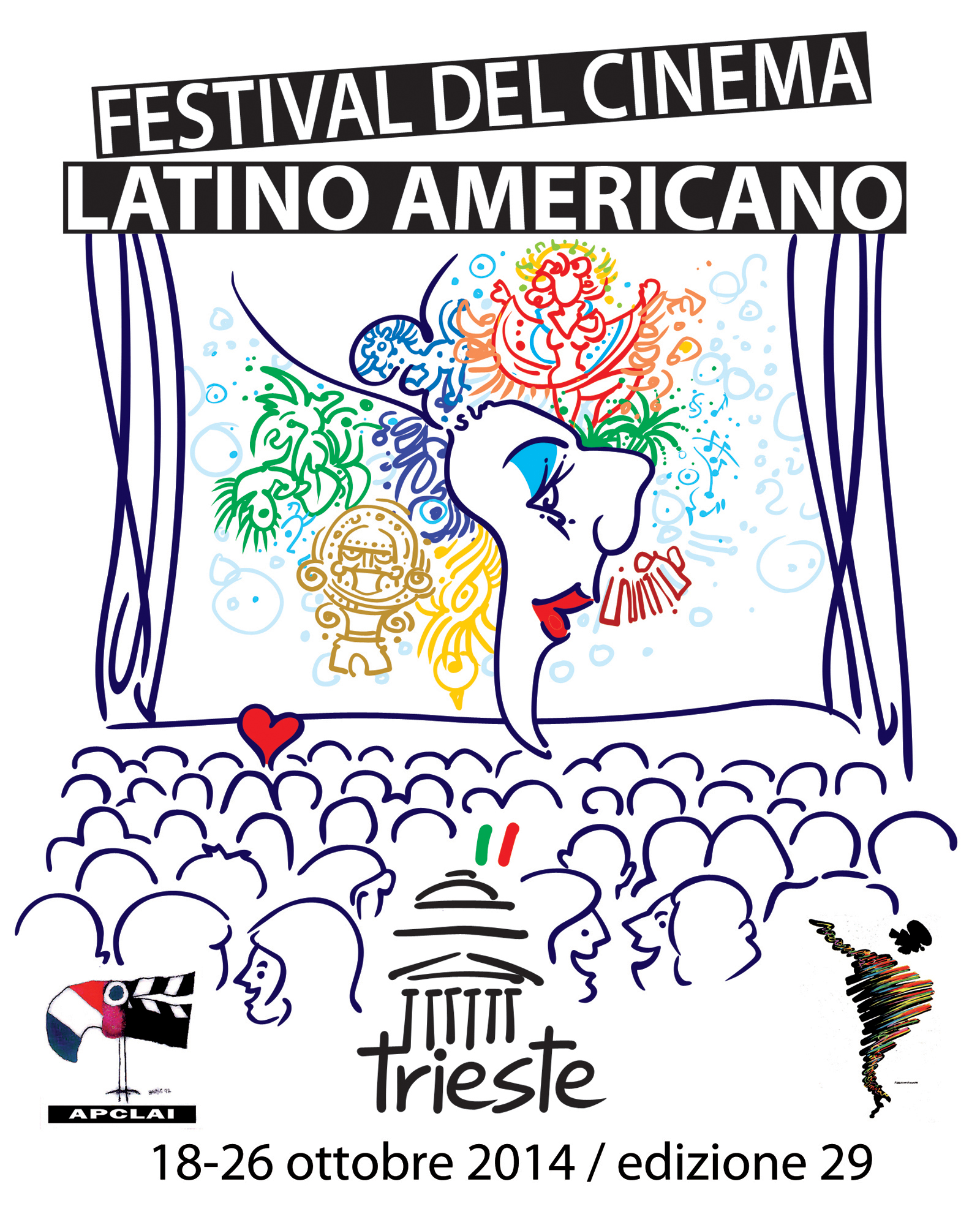 Mercoledì 22 ottobre ore 20,00AUDITORIUM MUSEO REVOLTELLAVia A. Diaz, 27 - TriesteEVENTO SPECIALE:UN MINUTO DE SILENCIOregia di FERDINANDO VICENTINI ORGNANIcon EVO MORALES AYMA, ÁLVARO GARCÍA LINERA,FELIPE QUISPE, GONZALO SÁNCHEZ DE LOZADA, CARLOS MESA e altri protagonisti della storia boliviana degli ultimi vent’anniseguirà incontro con il registaSINOSSICinque anni, cinque lunghi anni dedicati a seguire l’uomo che ha incarnato i sogni di un’intera nazione: il primo presidente indigeno e “cocalero” del sudamerica ora rieletto per la terza volta, ma non solo lui. Come si sono trasformati in questi cinque anni i suoi sostenitori che per votarlo fecero anche una settimana a piedi nella giungla per raggiungere il seggio? Ed i suoi oppositori? E la politica interna? Come sono mutati gli equilibri internazionali che per secoli hanno condizionato lo sviluppo o il solo esistere di questa Nazione?Ferdinando Vicentini Orgnani non si limita ad essere uno spettatore privilegiato; scava, ricorda, cerca di raschiare la superficie togliendola da quel domopack ideologico e di luoghi comuni che in Europa hanno spesso accompagnato Evo Morales.Italia/Bolivia. 2013 - 85min. (V.O. Sott. in ital.)
 il materiale è scaricabile al link http://www.studiovezzoli.com/film_dettaglio.php?id=2495 Il film, con distribuzione indipendente, uscirà nelle sale a novembre 2014